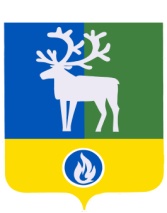 БЕЛОЯРСКИЙ РАЙОНХАНТЫ-МАНСИЙСКИЙ АВТОНОМНЫЙ ОКРУГ – ЮГРААДМИНИСТРАЦИЯ БЕЛОЯРСКОГО РАЙОНАКОМИТЕТ ПО ФИНАНСАМ И НАЛОГОВОЙ ПОЛИТИКЕ АДМИНИСТРАЦИИ БЕЛОЯРСКОГО РАЙОНАПРОЕКТРАСПОРЯЖЕНИЕот 24 декабря 2019 года                                                                                                  № __ – рО внесении изменения в приложение 1 к распоряжению Комитета по финансам и налоговой политике администрации Белоярского района                                                 от 19 декабря 2018 года № 27-рВ соответствии с Бюджетным кодексом Российской Федерации                                          от 31 июля 1998 года № 145-ФЗ:1. Внести в приложение 1 к распоряжению Комитета по финансам и налоговой политике администрации Белоярского района от 19 декабря 2018 года № 27-р                             «О наделении главного администратора доходов бюджета Белоярского района полномочиями администратора доходов бюджета» изменение, дополнив таблицу «Перечень источников доходов бюджета Белоярского района, закрепленных за  Комитетом по финансам и налоговой политике администрации Белоярского района» пунктом 114 следующего содержания:2. Контроль за выполнением распоряжения возложить на заместителя председателя Комитета по финансам и налоговой политике администрации Белоярского района по доходам Азанову Татьяну Михайловну. 3. Настоящее распоряжение вступает в силу с момента подписания.Заместитель главы Белоярского района,председатель Комитета по финансам и налоговой политике администрации Белоярского района 			    						     И.Ю. Гисс№ п/пКод бюджетной классификацииНаименование кода бюджетной классификацииНормативные правовые акты, являющиеся основанием для администрирования данного вида платежа«114050 2 02 45550 05 0000 150Межбюджетные трансферты, передаваемые бюджетам муниципальных районов за достижение показателей деятельности органов исполнительной власти субъектов Российской ФедерацииБюджетный кодекс Российской Федерации от 31 июля 1998 года № 145-ФЗ, Положение о Комитете по финансам и налоговой политике администрации Белоярского района, утвержденное решением Думы Белоярского района от 23 декабря 2009 года № 174».